Государственное бюджетное профессиональное образовательное учреждение «Новгородский областной колледж искусств 
им. С.В. Рахманинова»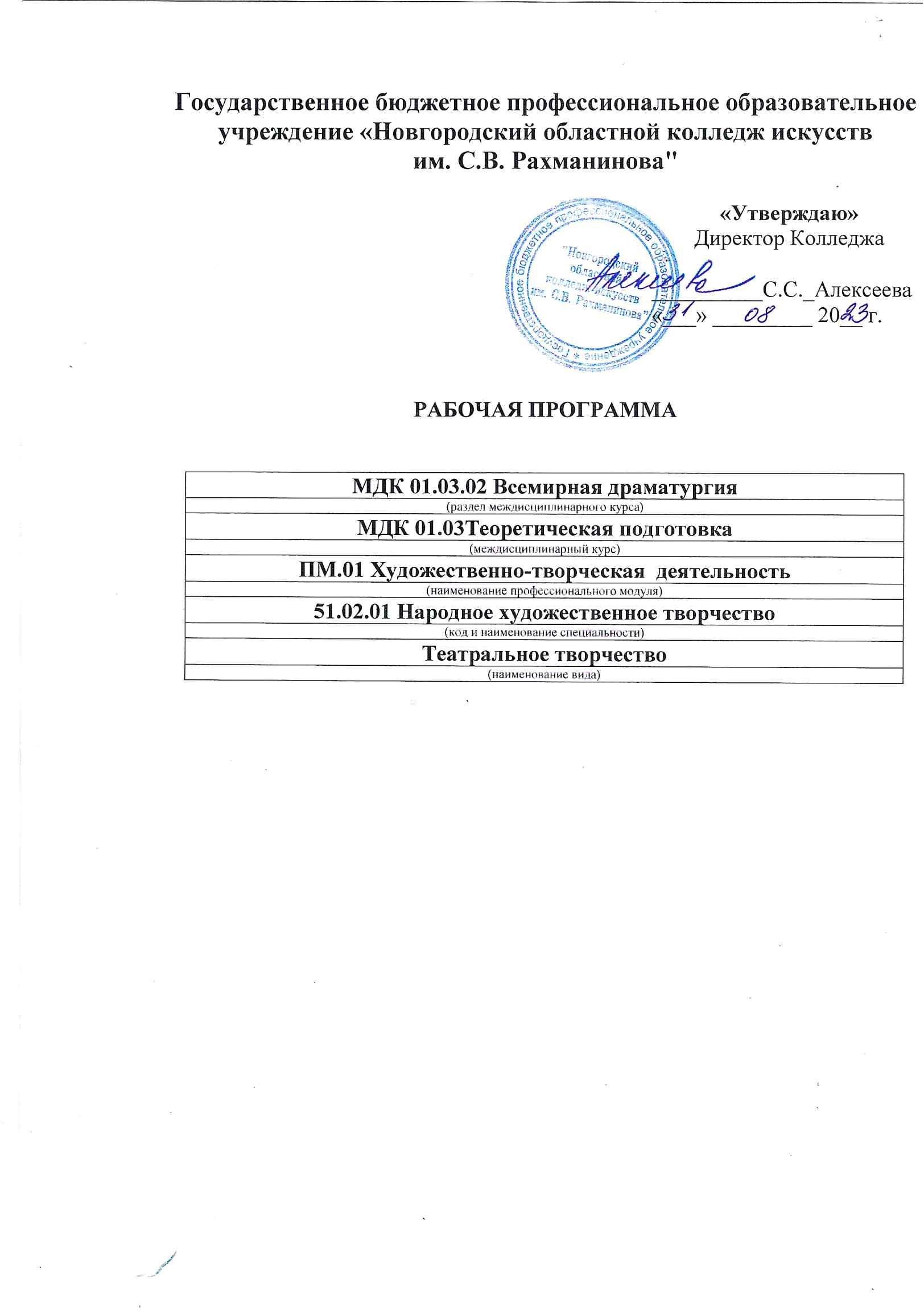 РАБОЧАЯ ПРОГРАММАПринята на заседании Предметно-цикловой комиссииПротокол №2 от «29» августа 2023г.Рабочая программа МДК01.07.02Изучение народных инструментов ПМ.01 Исполнительская деятельностьсоставлена в соответствии с федеральным государственным образовательным стандартом СПО по специальности 53.02.02 Инструментальное исполнительство (по видам инструментов), утвержденным приказом Министерства образования и науки Российской Федерации от 27 октября 2014 г. № 1388.«Согласовано»СОДЕРЖАНИЕ:1. ПОЯСНИТЕЛЬНАЯ ЗАПИСКА ________________________________41.1 Общие и профессиональные компетенции.1.2 Общие и профессиональные компетенции.1.3 Место дисциплины в структуре программы подготовки специалистов среднего звена2. Цели и задачи дисциплины ______________________________________63.Требования к уровню освоения содержания курса___________________74.Структура учебной дисциплины.Объем времени, выделяемый на МДК, дисциплины ____________________________________________________85. Содержание дисциплины и требования к формам и содержанию текущего, промежуточного, итогового контроля (программный минимум, зачётно-экзаменационные требования, требования к формам и содержанию текущего, промежуточного, итогового контроля________________________________________________________95.1. Содержание дисциплины_____________________________________135.2.Формы контроля_____________________________________________146. Условия реализации курса______________________________________136.1 Материально – техническое обеспечение курса___________________157. Методические рекомендации преподавателям____________________168. Самостоятельная работа студента_______________________________179. Список литературы____________________________________________18Лист переутверждения рабочей программы______________________29ЛИСТ РЕГИСТРАЦИИ ИЗМЕНЕНИЙ, ВНЕСЕННЫХ В РАБОЧУЮ ПРОГРАММУ________________________________________________301. ПОЯСНИТЕЛЬНАЯ ЗАПИСКА1.1 Область применения программыРабочая программа учебной дисциплины Изучение народных инструментовявляется частью основной образовательной программы в соответствии с ФГОС по специальности СПО 53.02.02 Инструментальное исполнительство», утвержденная приказом Министерства образования и науки Российской Федерации от 27 октября 2014 г. N 1388, углубленной подготовки в части освоения основного вида профессиональной деятельности по специальности 53.02.02 «Инструментальное исполнительство» вид «Инструменты народного оркестра» готовится к следующим видам деятельности:Исполнительская деятельность (репетиционно-концертная деятельность в качестве артиста оркестра, ансамбля, солиста на различных сценических площадках).Педагогическая деятельность (учебно-методическое обеспечение учебного процесса в детских школах искусств, детских музыкальных школах, других учреждениях дополнительного образования, общеобразовательных учреждениях, учреждениях СПО).Организационная деятельность (руководство народными коллективами, организация и постановка концертов и прочих сценических выступлений).Рабочая программа может реализоваться с использованием дистанционных образовательных технологий и/или электронного обучения1.2 Общие и профессиональные компетенции.Артист оркестра, ансамбля, концертмейстер, солист должен обладать следующими ОБЩИМИ КОМПЕТЕНЦИЯМИ, соответствующими исполнительской деятельности:ОК 1. Понимать сущность и социальную значимость своей будущей профессии, проявлять к ней устойчивый интерес.ОК 2. Организовывать собственную деятельность, определять методы и способы выполнения профессиональных задач, оценивать их эффективность и качество.ОК 3. Решать проблемы, оценивать риски и принимать решения в нестандартных ситуациях.ОК 4. Осуществлять поиск, анализ и оценку информации, необходимой для постановки и решения профессиональных задач, профессионального и личностного развития.ОК 5. Использовать информационно-коммуникационные технологии для совершенствования профессиональной деятельности.ОК 6. Работать в коллективе, эффективно общаться с коллегами, руководством.ОК 7. Ставить цели, мотивировать деятельность подчиненных, организовывать и контролировать их работу с принятием на себя ответственности за результат выполнения заданий.ОК 8. Самостоятельно определять задачи профессионального и личностного развития, заниматься самообразованием, осознанно планировать повышение квалификации.ОК 9. Ориентироваться в условиях частой смены технологий в профессиональной деятельности.ОК 10. Использовать в профессиональной деятельности умения и знания, полученные обучающимися в ходе освоения учебных предметов в соответствии с федеральным государственным образовательным стандартом среднего общего образования.(в ред. ПриказаМинпросвещения России от 17.05.2021 N 253)     ОК 11. Проявлять гражданско-патриотическую позицию, демонстрировать осознанное поведение на основе традиционных общечеловеческих ценностей, применять стандарты антикоррупционного поведения.(в ред. ПриказаМинпросвещения России от 17.05.2021 N 253)ОК 12. Использовать знания по финансовой грамотности, планировать предпринимательскую деятельность в профессиональной сфере.(абзац введен ПриказомМинпросвещения России от 17.05.2021 N 253)Артист оркестра, ансамбля, концертмейстер, солист должен обладать профессиональными компетенциями, соответствующими исполнительской деятельности:ПК 1.1. Целостно и грамотно воспринимать и исполнять музыкальные произведения, самостоятельно осваивать сольный, оркестровый и ансамблевый репертуар.ПК 1.2. Осуществлять исполнительскую деятельность и репетиционную работу в условиях концертной организации, в оркестровых и ансамблевых коллективах.ПК 1.3. Осваивать сольный, ансамблевый, оркестровый исполнительский репертуар.ПК 1.4. Выполнять теоретический и исполнительский анализ музыкального произведения, применять базовые теоретические знания в процессе поиска интерпретаторских решений.ПК 1.5. Применять в исполнительской деятельности технические средства звукозаписи, вести репетиционную работу и запись в условиях студии.ПК 1.6. Применять базовые знания по устройству, ремонту и настройке своего инструмента для решения музыкально-исполнительских задач.ПК 1.7. Исполнять обязанности музыкального руководителя творческого коллектива, включающие организацию репетиционной и концертной работы, планирование и анализ результатов деятельности.ПК 1.8. Создавать концертно-тематические программы с учетом специфики восприятия слушателей различных возрастных групп.1.3 Место дисциплины в структуре программы подготовки специалистов среднего звенаУчебная дисциплина МДК. 01.07.02Изучение народных инструментов в структуре основной профессиональной образовательной программы принадлежит к профессиональному модулю ПМ.01 «Исполнительская деятельность»2. Цель и задачи дисциплиныЦелью курса является: расширение профессионального кругозора студентов:формирование способности ориентироваться в различных исполнительских и оркестровых стилях;изучение народных инструментовЗадачами курса являются: изучение истории возникновения и преобразования оркестровых инструментов;изучение закономерностей развития выразительных и технических возможностей оркестровых инструментов;изучение истории формирования и стилистических особенностей различных исполнительских и оркестровых школ.3. ТРЕБОВАНИЯ К УРОВНЮ ОСВОЕНИЯ СОДЕРЖАНИЯ ПРОГРАММЫВ результате изучения дисциплины (междисциплинарного курса) студент должен:иметь практический опыт: освоения инструктивно-тренировочного материала, а также изучения произведений, специально написанных или переложенных для народных инструментов;уметь: ориентироваться в различных исполнительских и оркестровых стилях;делать анализ стилистических особенностей различных исполнительских школ.знать: оркестровые сложности народных инструментов;выразительные и технические возможности народных инструментов; их роли в оркестре; базовый репертуар оркестровых инструментов и переложений;профессиональную терминологию;Образовательная деятельность при освоении образовательной программы или отдельных ее компонентов организуется в форме практической подготовки.Образовательная деятельность при освоении образовательной программы или отдельных ее компонентов организуется с использованием средств электронного обучения, с применением дистанционных образовательных технологий:информационно-справочные системыэлектронные учебники (по многим дисциплинам есть в нашей библиотеке: ЭБС «Лань»)электронные приложения к учебникамучебные базы данных (библиотека колледжа: электронный читальный зал Президентской библиотеки имени Б.Н. Ельцина)электронные энциклопедии (библиотека колледжа: электронный читальный зал Президентской библиотеки имени Б.Н. Ельцина)справочники (библиотека колледжа: электронный читальный зал Президентской библиотеки имени Б.Н. Ельцина)электронные дидактические материалыобразовательные видеофильмыфоторепродукции картин, памятников архитектуры и скульптуры, фотоизображения окружающего мира (природы и общества) и т.п.аудиофрагменты (аудиофрагменты текста, аудиолекции, звуковые комментарии к рисункам, речевые фрагменты персоналий и др., музыкальные композиции)нотные листы, партитурыинструкции к заданиямпрезентацииВ зависимости от целей занятий могут использоваться электронная почта, социальные сети, мессенджеры.4. Структура учебной дисциплиныОбъем времени, выделяемый на МДК, дисциплины Обязательная учебная нагрузка студента –108 часов, аудиторные занятия- 72 час, самостоятельная работа студента-36 часов, время изучения –I-IV семестры. Форма итогового контроля: I-IVсеместры – контрольная работаТематический планСпециальность 53.02.02 «Инструментальное исполнительство» Инструменты народного оркестра МДК.01.07. Изучение народных инструментовФорма обучения – очнаяРаспределение учебной нагрузки по семестрамСпециальность –53.02.02 «Инструментальное исполнительство» Инструменты народного оркестра. Форма обучения – очная5. Содержание дисциплины и требования к формам и содержанию текущего, промежуточного, итогового контроля (программный минимум, зачётно-экзаменационные требования,требования к формам и содержанию текущего, промежуточного,итогового контроля5.1. Содержание дисциплиныДанный предмет ведется в течении I-IV семестра по16 часов в I и III семестре и по 20 часов во II и IV семестрах. Всего 72 часа индивидуальных занятий. Каждый инструмент (или оркестровая группа) изучается на протяжении двух семестров. Выбор народного инструмента и очередность изучения определяется в зависимости от специальности студента и может варьироваться. Раздел 1 Домра малая и группа домрТема1 Освоение домры малой: строение, функции, способы звукоизвлечения, посадка, штрихи Тема 2. Домра – пикколо, домра-альт, домра-бас: особенности  конструкции, тембровые особенности, различие медиаторов(размер, материал), строй, диапазон.Тема 3 Технический материал, чтение с листа и пьесы различного характераРаздел II Балалайка прима группа балалаек.Тема 1. Освоение балалайки примы: строение, функции, способы звукоизвлечения, посадка, штрихиТема 2. Балалайка-секунда, балалайка- альт, балалайка-бас, балалайка-контрабас: особенности  конструкции, тембровые особенности, различие медиаторов(размер, материал), строй, диапазон.Тема 3 Технический материал, чтение с листа и пьесы различного характераРаздел III Гусли клавишные.Тема 1. Освоение клавишных гуслей: особенности конструкции, строение, функции, способы звукоизвлечения, посадка,тембровые особенности, различие медиаторов (размер, материал), строй, диапазон, штрихиТема 2 Технический материал, чтение с листа и пьесы различного характера5.2. формы контроляКритерии оценки:отлично (5) – яркое, убедительное, «чистое» исполнениехорошо (4) – достаточно эмоциональное исполнение программы с незначительными «помарками»удовлетворительно (3) – исполнение программы с ошибками и «срывами»неудовлетворительно (2) – неуверенное исполнение программы, остановки, большое количество ошибок6.условия реализации ПРОГРАММЫ дисциплины6. 1 Учебно-методическое и информационное обеспечение курсаКарта учебно-методического обеспечения дисциплины Изучение народных инструментов 53.02.02 «Инструментальное исполнительство» по виду инструменты народного оркестра.Обеспечение дисциплины учебными изданиями6.2.   Материально – техническое обеспечение курсаРеализация учебной дисциплины требует наличия учебного кабинета. Возможно привлечения концертмейстера.7. МЕТОДИЧЕСКИЕ РЕКОМЕНДАЦИИ ПРЕПОДАВАТЕЛЯМРабота в классе изучения народных инструментов, ведётся на основе индивидуального плана, составленного в соответствии с курсовыми требованиями и с учётом профессиональных данных учащегося и его музыкально-технической подготовкой.Основу репертуара составляют различные по стилю, форме, жанру и характеру музыкальные произведения, а также инструктивный материал и этюды.В процессе работы над репертуаром решаются вопросы исполнительства, развивается художественный вкус и музыкальные способности учащегося, формируется активное творческое восприятие музыки.В процессе урока необходимо использовать различные формы работы в зависимости от целей конкретного урока, музыкального репертуара и подготовленности учащегося, а содержание урока должно быть направлено на развитие его творческих способностей.В начальный период обучения особое внимание необходимо обратить на организацию игрового аппарата: устойчивую постановку инструмента, устранение излишних мышечных напряжений, правильную постановку рук во время игры.Умение правильно организовывать домашние задания во многом правильно определяет профессиональный рост учащегося. Поэтому формирование у них навыков самостоятельной работы, умение вдумчиво работать над музыкальным произведением имеют в процессе обучения первостепенное значение.Совершенствование технической оснащённости, исполнительской культуры требуют систематической работы на всем периоде обучения в училище.В работе над музыкальным произведением необходимо научить учащегося внимательно и грамотно читать нотный текст музыкального произведения в соответствии с замыслом автора и идейно-образным содержанием сочинения.Работа над художественным произведением требует от учащегося соответствующего комплекса знаний: анализ и выявление содержания сочинения; раскрытие художественных образов; знание закономерностей фразировки, метроритмической организованности и динамического развития; нахождение способов и приёмов преодоления технических трудностей; владение исполнительскими приёмами и штрихами; умение определить удобную и целесообразную аппликатуру.Используя проблемный метод обучения, следует вести целенаправленную работу на развитие самостоятельности и творческой инициативы будущего специалиста, поощрять его творческие поиски в решении различных методических и исполнительских вопросов.В процессе обучения преподавателю, руководствуясь основными дидактическими принципами, необходимо вести работу на основе индивидуального подхода с учётом возрастных особенностей и психофизических данных, уровня музыкального развития владения инструментом.8. САМОСТОЯТЕЛЬНАЯ РАБОТА СТУДЕНТАНа изучение народных инструментов оркестра русских народных инструментов отводится относительно небольшое количество часов. Поэтому самостоятельная работа студентов является необходимым условием для успешного выполнения поставленных задач.Самостоятельная работа студентов по дисциплине Изучение народных инструментов заключается в: - повторении и закреплении пройденного материала, - самостоятельном разучивании произведений, аналогичных по степени трудности, пройденных в классе,- каждодневной игре на изучаемом музыкальном инструменте. Основной вид самостоятельной работы - это игра на изучаемом инструменте, а также изучение методической литературы и репертуара. В ходе самостоятельной работы формируются и развиваются навыки игры на народных инструментах, необходимые для дальнейшей практической деятельности9. СПИСОК ЛИТЕРАТУРЫК разделу 11. Александров А.Я Школа игры на трехструнной домре. Музыка 1988 165стр2.Альбом начинающего домриста. Выпуск 1-8. М, Советский композитор3. Библиотека домриста. Выпуск 31,34-37, 40,44,51,53,57,59,61,62 Советский композитор 4. Первые шаги домриста (серия сборников) Составитель Е. Климов. Советский композитор.1965.5. Педагогический репертуар домриста (2-5 кл. ДМШ ) Выпуски (3-11) Сост. А Александров М Музыка 19796. .Репертуар домриста (вып.1-21).М Музыка 19887. Хрестоматия домриста (1-2 кл. ДМШ, 3-5 кл. ДМШ).Сост.В.Евдокимов. М.Музыка 19898. Ижболдин М.А. Ежедневные упражнения домриста (учебно-методическое пособие для ДМШ и студентов муз.училищ) Петрозаводск 1990. 60стр.9. Нотная папка домриста №1 Редактор составитель профессор Чунин М Дека-ВС 2003. 292с. К разделу 21. Легкие пьесы для балалайки (серия выпусков)М Музыка 1964. 86 стр.2. Педагогический репертуар балалаечника (1-2 кл., 3-5 кл. ДМШ).Советский композитор.1970.76 стр.3. Хрестоматия балалаечника (1-2 кл.,3-4кл. ДМШ).Сост.В.ГлейхманМ.Музыка 1972, 70стр.4. Александров А.Я. Гаммы и арпеджио для 3х струнной домры(малой и альтовой) М. Музыка 1970. 51стр. К разделу 31. Будашкин Н. Избранные произведения для оркестра русских народных инструментов Часть 1.2.3. М., Музыка 1970. 354 стр2. Шишаков Ю. Избранные произведения для оркестра русских народных инструментов Часть 1.2.3М, Музыка 1972. 272стр3. Кравченко Б. Русское кружево .М.Музыка .1973 35стр4. Начинающему оркестру русских народных инструментов.(серия сборников)Сост. Н. В.Викторов М. Музыка 1977. 202 стр.Лист переутверждения рабочей программыдисциплины (профессионального модуля)Рабочая программа: _____________________________________________________________________________________________________одобрена на 20__/20__ учебный год на заседании предметно-цикловой комиссии _от 20 г., протокол № Председатель ПЦК Рабочая программа: _____________________________________________________________________________________________________одобрена на 20__/20__ учебный год на заседании предметно-цикловой комиссии _от 20 г., протокол № Председатель ПЦК (подпись) (Инициалы и фамилия)Рабочая программа: _____________________________________________________________________________________________________одобрена на 20__/20__ учебный год на заседании предметно-цикловой комиссии _от 20 г., протокол № Председатель ПЦК Рабочая программа: _____________________________________________________________________________________________________одобрена на 20__/20__ учебный год на заседании предметно-цикловой комиссии _от 20 г., протокол № Председатель ПЦК (подпись) (Инициалы и фамилия)ЛИСТ РЕГИСТРАЦИИ ИЗМЕНЕНИЙ, ВНЕСЕННЫХ В РАБОЧУЮ ПРОГРАММУПМ.01 Исполнительская деятельность (наименование профессионального модуля)МДК.01.07.02Изучение народных инструментов(наименование междисциплинарного курса, дисциплина)53.02.03 Инструментальное исполнительство (по видам инструментов)(код и наименование специальности)Инструменты народного оркестра(наименование вида инструментов)Председатель предметно-цикловой комиссииРазработалиЕгорова М.А.Егорова М.А.(подпись)              (расшифровка подписи)(подпись)                  (расшифровка подписи)«29» августа 2023г.«29» августа 2023г.Заместитель директора по учебной и организационно- методической работе_________________ С.Н. Зимнева«29» августа 2023г.Наименование разделов и темМакс. нагр. студ. чКол-во аудиторных часов при очной форме обучения (в том числе по программе воспитания)Кол-во аудиторных часов при очной форме обучения (в том числе по программе воспитания)Самост. раб. студ.Наименование разделов и темМакс. нагр. студ. чТеоретич.обучениеПрактическая работаСамост. раб. студ.I-II семестрРаздел 1.Домра и группа домрТема 1. Освоение домры малой: строение, функции, способы звукоизвлечения, посадка, штрихи10        2          44Тема 2. Домра – пикколо, домра-альт, домра-бас: особенности  конструкции, тембровые особенности, различие медиаторов(размер, материал), строй, диапазон.10         2           44Тема 3 Технический материал, чтение с листа и пьесы различного характера35       7         1810Итого:55112618III-IV семестрРаздел 2.Балалайка и группа балалаекТема 1. Освоение балалайки примы: строение, функции, способы звукоизвлечения, посадка, штрихи10        2         44Тема 2. Балалайка-секунда, балалайка- альт, балалайка-бас, балалайка-контрабас: особенности  конструкции, тембровые особенности, различие медиаторов(размер, материал), строй, диапазон.10         2           44Тема 3 Технический материал, чтение с листа и пьесы различного характера33       7         1610Итого:53112418Раздел 3.Гусли клавишные(I-II) (III-IV) семестрТема 1. Освоение клавишных гуслей: особенности конструкции, строение, функции, способы звукоизвлечения, посадка,тембровые особенности, различие медиаторов (размер, материал), строй, диапазон, штрихи15393Тема 2 Технический материал, чтение с листа и пьесы различного характера4052510Итого:5583413Вид учебной работыВсегосеместрысеместрысеместрысеместрыВид учебной работыВсегоIIIIIIIVАудиторные занятия (теоретические занятия)7216201620Самостоятельная работа36810810Всего10824302430Вид итогового контроляКонтр. урокКонтр. урокКонтр. урокКонтр. урокФормы контроля Содержание текущего, промежуточного или итогового контроля Обоснование степени сложности курс семестр Формы контроля Содержание текущего, промежуточного или итогового контроля Обоснование степени сложности IIКонтрольный урокИсполнение двух раз нохарактерных пьес Степень сложности определяется индивидуальными способностями учащегося и требованиями(в пределах программы младших классов ДМШ) IIIКонтрольный урокИсполнение этюда и двух разнохарактерных произведения Степень сложности определяется индивидуальными способностямиучащегося и требованиями программыIIIIIКонтрольный урокИсполнение двух разнохарактерных пьес Степень сложности определяется индивидуальными способностямиучащегося и требованиями программыIIIVКонтрольный урокИсполнение этюда и двух разнохарактерных произведения Степень сложности определяется индивидуальными способностямиучащегося и требованиями программыБиблиографическое описание изданияВид занятия, в котором используетсяЧисло обеспечи-ваемых часовКол-во экземпляровКол-во экземпляровБиблиографическое описание изданияВид занятия, в котором используетсяЧисло обеспечи-ваемых часовУчебный кабинетБиблиотека колледжаРаздел 1Раздел 1Раздел 1Раздел 1Раздел 11.Александров А.Я Школа игры на трехструнной домре. Музыка 1988.165стр.Индив,занятияСамост.работа1032Изучение музыкальных инструментов основы обучения игры на домре. Варламова Т.П. Музыка 1990. 73стр.Индив,занятияСамост.работа42 3.Первоначальная школа –самоучитель игры на трехструнной малой домре. Дорожкин А. и .,КудрявцевА.Музыка 1978. 130стрИндив,занятияСамост.работа1054.Чунин В. С. Школа игры на домре .Кифара 1995. 149стр.Индив,занятияСамост.работа1055.Альбом начинающего домриста. Выпуск 1-8. Советский композитор.1965-Индив,занятияСамост.работа10106.Библиотека домриста. Выпуск 31,34-37, 40,44,51,53,57,59,61,62.Советский композитор.Индив,занятияСамост.работа10307.Пильщиков А. Этюды для трехструнной домры. Музыка 1982. 52стрИндив,занятияСамост.работа1038.Первые шаги домриста (серия сборников)Советский композитор.1965Индив,занятияИндив,занятияСамост.работа10109 .Педагогический репертуар домриста (2-5 кл. ДМШ ) Советский композитор 1966 . 65стрИндив,занятияСамост.работа103010.Репертуар домриста (вып.1-21).Советский композитор.1970.Индив,занятияСамост.работа102011.Хрестоматия домриста (1-3кл. ДМШ, 3-5 кл. ДМШ).Музыка 1984.Индив,занятияСамост.работа10912.Хрестоматия для трехструнной домры (1-2 кл. ДМШ, 3-5 кл. ДМШ).Музыка.1982гИндив,занятияСамост.работа1010Раздел 2Раздел 2Раздел 2Раздел 2Раздел 21.Дорожкин А. Самоучитель игры на балалайке. Советский композитор 1983 94стр.Индив,занятияСамост.работа1072.Илюхин А. Самоучитель игры на балалайке. М Музыка 1980 148стр.Индив,занятияСамост.работа1053.Шалов А. Основы игры на балалайке. Л Музыка 1979 120стрИндив,занятияСамост.работа1054.Легкие пьесы для балалайки.(серия сборников)Советский композитор.1983.Индив,занятияСамост.работа10145.Педагогический репертуар балалаечника (1-2 кл., 3-5 кл. ДМШ).Советский композитор.1970.Индив,занятияСамост.работа10116.Хрестоматия балалаечника (1-2 кл.,3-4кл. ДМШ).Советский композитор.1980.Индив,занятияСамост.работа108Раздел 3Раздел 3Раздел 3Раздел 3Раздел 31.Никитина О. Самоучитель игры на клавишных гуслях.Музыка.1976. 85стр.Индив,занятияСамост.работа2022.Будашкин Н. Избранные произведения для оркестра русских народных инструментов Часть 1.2.3. М.,Музыка 1970Индив,занятияСамост.работа1043.Шишаков Ю. Избранные произведения для оркестра русских народных инструментов Часть 1.2.3М,Музыка1972 .271стрИндив,занятияСамост.работа1064.Кравченко Б. Русское кружево.М..Музыка 1973. 40стр.Индив,занятияСамост.работа525.Пьесы для самодеятельного оркестра русских народных инструментов.Вып.3-9.Советский композитор.1970. 202 стр.Индив,занятияСамост.работа103Библиографическое описание изданияВид занятия, в котором используетсяЧисло обеспечиваемых часовКол-во экземпляровКол-во экземпляровБиблиографическое описание изданияВид занятия, в котором используетсяЧисло обеспечиваемых часовУчебный кабинетБиблиотека колледжа1. .Александров А.Я Школа игры на трехструнной домре. Музыка 1988. 165стр.Самост.работа432. .Чунин В. С. Школа игры на домре .Кифара 1995. 149стр.Самост.работа453. .Дорожкин А. Самоучитель игры на балалайке. Советский композитор 1983 .94стр.Самост.работа574. .Илюхин А. Самоучитель игры на балалайке. М Музыка 1980. 148стр.Самост.работа555. Шалов А. Основы игры на балалайке. Л Музыка 1979 120стрСамост.работа556. .Никитина О. Самоучитель игры на клавишных.Музыка.1976. гуслях..85стр.Самост.работа72Наименование и описание средств обученияВид занятия, в котором используетсяЧисло обеспечиваемых часовКол-во экземпляров1. Комплект русских народных инструментов Индив,занятияСамост.работа11012. ФортепианоИндив.занятияСамост.раб.3013. НотыИндив.занятияСамост.раб.1101Номер измененияНомер листаДата внесения измененияФИО ответственного за внесение измененияПодписьответственного за внесение изменения